REMOTE LEARNING K-12:  “A bridge to in-person instruction”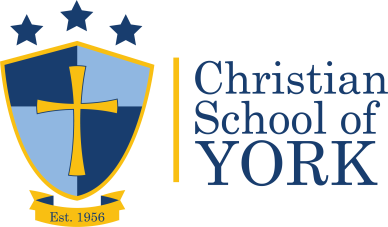 2020-2021At CSY we believe the best educational experience takes place in the classroom with highly skilled, dedicated, and engaging teachers.  While we are going to great lengths to create a safe and meaningful in-person educational experience, we also understand that for some families, for a variety of reasons, that a remote learning option may be necessary.  Remote learning may be an option for students, if healthy enough to complete task at home, experiencing one of the following:The student, or those living in the same household as the student, are high risk for developing complications if infected by COVID-19The student, or those living in the same household, have shown symptoms of COVID-19 and are awaiting test resultsThe student, or those living in the same household, requires home isolation due to diagnosis or contact with a positive COVID-19 individualA positive case has been confirmed in a division/grade of the school, resulting in that division/class being closed to in-person instruction for a period of timeFAQ:Q. Who is this for, and how does it work?A. This option exists for any student in grades K-12, experiencing any of the scenarios identified above.  The parent/guardian would notify K-12 Principal, Christine Huffman (chuffman@csyonline.com), of the need to shift to remote learning.  Classroom teachers will post assignments, lesson plans, projects, and assessments on Google Classroom and contribute necessary handouts/worksheets to a student folder.  The teacher may share self-recorded instructional videos, or links to previously produced learning videos from approved providers (ex. Kahn Academy).   A member of the student’s household will be responsible for picking-up/dropping off the student folder on a weekly basis.  Homework, and other assignments, may be submitted electronically.  Depending on the needs/desire of the family, the pick-up/drop off will take place curbside (outside of the main entrance of the K-12 building).Q. How is this different than “Virtual CSY”?  A. “Virtual CSY” is our platform for providing continuity of education to all students in the event an order of the state closes all schools from offering in-person instruction.  In “Virtual CSY” live lessons are led by the classroom teacher utilizing networking apps (Zoom).  Schedules are modified for all students, and times are staggered between divisions to reduce the overlapping of classes.  All students are provided, as needed,  tech support and technology to participate in this learning platform. “Virtual CSY” would only be implemented if York County was moved into the “Red Phase”; resulting in the mandatory closure of schools.Remote Learning is a temporary “bridge” to facilitate gaps when a student, or division/class, may not be able to attend in-person instruction.  A student/family may opt for this option at any time, and return to in-person instruction when conditions permit.  It allows the student to remain on pace with their peers in school, provides access to teaching staff for support, and allows the student to remain enrolled as a CSY student, and potentially eligible to participate in activities and events.Q. Is there a tuition discount, or added cost, for Remote Learning?A. Due to the fluid nature of remote learning, additional staffing needs, the opportunity to return to in-person instruction at any time, and the increased demands of the professional teaching staff; there would not be any reduction to tuition or fees.  The goal of “Remote Learning” is to provide support to the student that promotes continued learning and a path back to in-person instruction.  Due to the unique challenges we face regarding COVID-19, Remote Learning may look slightly different for each student.  We also recognize that COVID-19 may present a vast array of challenges to our families, and therefore, CSY will not have any added cost, or fees, associated with Remote Learning.Q. Can my student begin the school year remotely?A.  Yes, just notify the administration (chuffman@csyonline.com) of your desire to begin with remote learning.  It would be our goal to evaluate the student needs, and current health and safety conditions, every two weeks to determine if the student should continue with full time remote learning, or begin to phase back into in-person instruction.  We would suggest phasing students back into CSY by attending on Friday’s, then Friday/Wednesday, and finally full weeks.  Ultimately, the student and their family, will determine when and how they return to in-person instruction.Q. Will students opting for Remote Learning have access to teacher support?  A.  Yes, CSY teacher, Mr. Derek Carpenter, will serve as the K-12 Remote Learning Lead Teacher.  Mr. Carpenter will facilitate the collection and distribution of school work/resources to the student/family.  Mr. Carpenter will be available daily from 8:15-9:40 am for support via phone, email, or video conferencing.Q.  How is Remote Learning different from being absent due to routine illness?  A.  With a routine illness most students are not capable of completing school work.  The students absences are listed on the report card and students are given additional school days to make-up missed work. Teachers may, or may not, send work home for routine illness.  Remote Learning is an alternative to in-person instruction specifically due to circumstances involving COVID-19.  This option needs to be communicated by the family to the administration, with cause or reason expressed in writing.While we pray for a healthy, safe, and successful school year we recognize that disruptions to the school year, or to your child’s ability to attend school, may unexpectedly occur.  We hope the “Remote Learning” model provides an additional level of support and flexibility.  Flexibility, patience, endurance, and adaptability will all be vital qualities for students, staff, and families.  If you should have additional questions, comments, or concerns please do not hesitate to call, email, or visit the school to discuss with your school administrators.  In His service,R. Andrew BellSuperintendentChristian School of York